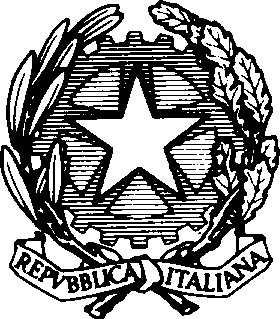 MINISTERO DELL’ ISTRUZIONE E DEL MERITO UFFICIO SCOLASTICO REGIONALE PER IL LAZIOISTITUTO COMPRENSIVO “DOMENICO PURIFICATO”Via della Fonte Meravigliosa,79 00143 ROMA 06/5040904 / fax 06/51963051✉rmic869002@istruzione.it/rmic869002@pec.istruzione.it -Cod.Fisc. 97197090588	Ai Genitori degli Alunnidelle classi _______Scuola Secondaria I gradoOggetto: Viaggio d’istruzione - Regole di comportamentoSi informano le famiglie degli alunni delle classi ______ , che è previsto un viaggio di istruzione nei giorni:A tal fine si chiede ai genitori di prendere visione delle “Regole di comportamento” allegate e di compilarei seguenti moduli, da restituire al coordinatore o altro docente in cartaceo entro lunedì _________.MODULO DI ADESIONE e AUTORIZZAZIONEMODULO INTOLLERANZE/ALLERGIE/MEDICINEMODULO RICHIESTA SOMMINISTRAZIONE FARMACI (All. 1) unitamente alla “PRESCRIZIONE DEL MEDICO CURANTE” (All. 2)Il costo orientativo è di circa EURO ______, di cui il ____% da versare entro _______. All’arrivo, l’albergo richiederà agli alunni una cauzione di XX euro in contanti a copertura di eventuali rotture o danni accidentalmente accaduti, che verranno restituiti ai ragazzi dall’albergo al termine del viaggio. Si ricorda che il personale scolastico non può maneggiare denaro. Seguirà programma successivamente.Regole di comportamentoIl Regolamento per viaggio e/o campo scuola dell’I.C. “D. Purificato” consultabile sul sito della scuola al seguente link:https://www.icpurificato.edu.it/wp-content/uploads/2024/03/Regolamento-per-viaggio-e_o-campo-scuola-1.pdf è integrato dalle seguenti norme di comportamento:Lo studente, per l’intera durata del viaggio, è tenuto a mantenere un comportamento corretto, coerente con le finalità del Progetto Educativo della scuola in generale e con le finalità del viaggio in particolare.È tenuto ad osservare scrupolosamente le regole del vivere civile onde evitare qualsiasi occasione, anche involontaria, di infortunio. Deve rispettare gli orari e le scansioni previsti dal programma del viaggio.Nessuno studente può allontanarsi dall’albergo o dal gruppo su iniziativa personale.Il bagaglio dell’allievo non deve contenere quanto non attiene la visita d’istruzione, in particolare è fatto divieto di portare dispositivi elettronici (ipad, console di gioco, laptop…) a eccezione dello smartphone personale; durante il viaggio è tassativamente vietato l’acquisto e l’utilizzo di bevande alcoliche (compresa la birra), di tabacco e di sostanze pericolose per la salute propria e degli altri alunni, nonché cibi da consumare in camera.All'arrivo in albergo, il primo giorno, una volta assegnata la sistemazione nelle stanze ai gruppi, sarà opportuno che gli alunni segnalino eventuali disservizi o presenza di arredi danneggiati ai propri docenti per evitare addebiti eventuali ed arbitrari da parte del gestore dell’albergo agli occupanti le stanze.Non è consentito l’uso di farmaci che non siano stati preventivamente autorizzati dai genitori; gli stessi dovranno sottoscrivere una dichiarazione (Modulo intolleranze/allergie/medicine: Dichiarazione), prima della partenza relativamente all’assenza o presenza di eventuali intolleranze alimentari, allergie e/o patologie e allegare eventuale certificazione.Nel caso di patologie che prevedano l’assunzione di farmaci, i genitori dovranno altresì compilare un modulo di richiesta (all.1) e far compilare dal medico curante un modulo di autorizzazione alla somministrazione dei farmaci (all.2).I TRE MODULI (in formato cartaceo) E LA PRESA VISIONE DEL REGOLAMENTO ANDRANNO CONSEGNATI AL DOCENTE COORDINATORE entro il 08/04/2024È consentito agli allievi portare il telefono cellulare che dovrà servire esclusivamente per le comunicazioni quotidiane con la famiglia (in orari da concordare in relazione al programma del viaggio); negli altri orari il telefono cellulare dovrà rimanere spento. Quando i ragazzi si ritireranno nelle camere per la notte, ciascun docente accompagnatore prenderà in consegna i cellulari degli alunni, onde evitare qualsiasi uso improprio degli stessi nelle ore notturne; la loro riconsegna avverrà il mattino successivo. Si precisa inoltre che agli alunni non è consentito uscire dalle proprie camere durante la notte tranne che per chiamare l’insegnante; è altresìvietato recarsi nelle stanze dei compagni.Qualunque comportamento non corretto determina l’applicazione di provvedimenti disciplinari, graduabili in base alla gravità della mancanza commessa.Nel caso qualche alunno si comporti in maniera poco responsabile e corretta, i docenti accompagnatori, d’intesa con il Dirigente Scolastico, avviseranno telefonicamente la famiglia affinché provveda a riportare a casa l’alunno, con onere finanziario a carico della famiglia stessa.da restituire a scuolaADESIONE E AUTORIZZAZIONE VIAGGIO D’ISTRUZIONE NELLE MARCHEAl Dirigente Scolastico I sottoscritti:	e  	genitori dell’alunno/a	classe	sez  	dichiarano di aver preso visione della circolare avente per oggetto: “Viaggio d’istruzione – Regole di comportamento”, e di approvare interamente contenuto e allegati.(barrare la voce di interesse)□	AUTORIZZANO	□ NON AUTORIZZANOIl proprio figlio a partecipare al Viaggio d’istruzione _______________________ con un costo orientativo di _______ € circa, mezzo di trasporto ______________ e dichiarano di essere in regola con il versamento della quota assicurativa.I sottoscritti si impegnano al pagamento telematico dell’anticipo del xx% della quota prevista entro e non oltre il giorno ____ e della quota restante dell’importo definitivo con congruo anticipo rispetto alla partenza, per consentire alla scuola di effettuare il buono d’ordine all’ente e/o alla ditta trasporti e sono consapevoli che il versamento sarà dovuto anche in caso di assenza improvvisa dell’alunno.I sottoscritti autorizzano il Docente accompagnatore al ritiro del cellulare del proprio figlio durante le ore notturneMADRE/TUTORE (firma): 	  PADRE/TUTORE (firma):  	In caso di unica firma il sottoscritto dichiara di aver effettuato la scelta in osservanza delle disposizioni sulla responsabilità genitoriale di cui agli art. 316, 337 ter e 337 quater del Codice Civile che richiedono il consenso di entrambi i genitori.Modulo intolleranze/allergie/medicine: DichiarazioneI sottoscritti ……....................................................................... e ……….............................. ...............................................genitori dell'alunno/a...................................................................................................classe................sez.........partecipante al viaggio d’istruzione DICHIARANOche il proprio/a figlio/a non presenta nessuna intolleranza/allergia alimentare/altre patologie;che il proprio figlio/a presenta la/le seguente/i allergia/e e/o intolleranza/e alimentare/i (indicare in stampatello nello spazio sottostante la/e allergia/e e in caso di cibi intolleranti, specificare ciò che si può mangiare in alternativa):........................................................................................................................................................................................................................................................................................... .........................................................................................................................................................................................................................................................................................................................................che il proprio/a figlio/a presenta le seguenti altre patologie:.........................................................................................................................................................altro:.........................................................................................................................................................* In caso di particolari patologie, intolleranze o allergie potrà essere richiesto, certificato o parere del medico curante che attesti che la partecipazione al campo-scuola non costituisca un rischio per la salute dell’alunno/a.che il proprio figlio/a può assumere in caso di bisogno i seguenti medicinali DA BANCO sotto il controllo di un docente, secondo le indicazioni e la posologia sotto riportata:Farmaco..............................................................posologia.............................................................Data, ................................MADRE/TUTORE (firma): 	  PADRE/TUTORE (firma):  	In caso di unica firma il sottoscritto dichiara di aver effettuato la scelta in osservanza delle disposizioni sulla responsabilità genitoriale di cui agli art. 316, 337 ter e 337 quater del Codice Civile che richiedono il consenso di entrambi i genitori.RICHIESTA DI SOMMINISTRAZIONE DI FARMACI SALVAVITA (NON medicinali da banco)(DA COMPILARE A CURA DEI GENITORI DELL'ALUNNO E DA CONSEGNARE AL DOCENTE COORDINATORE)I sottoscritti  	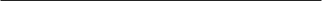 genitori dell’alunno/a  	nato/a a				il			 residente a			in via  			 frequentante la classe	della Scuola  				 sita a		in via  				 Essendo il minore affetto da  							e considerata l'assoluta necessità, chiedono la somministrazione in ambito scolastico dei farmaci come da allegata autorizzazione medica rilasciata in data 	dal Dr  	Si precisa che la somministrazione del farmaco è fattibile anche da parte di personale non sanitario e di cui si autorizza fin d'ora l'intervento.acconsento al trattamento dei dati personali e sensibili ai sensi del D.lgs 196/03 (i dati sensibili sono i dati idonei a rivelare lo stato di salute delle persone)SÌ	NOMADRE/TUTORE (firma): 	  PADRE/TUTORE (firma):  	In caso di unica firma il sottoscritto dichiara di aver effettuato la scelta in osservanza delle disposizioni sulla responsabilità genitoriale di cui agli art. 316, 337 ter e 337 quater del Codice Civile che richiedono il consenso di entrambi i genitori.Numeri di telefono utili:Pediatra di libera scelta/ Medico Curante  	Genitori  	PRESCRIZIONE DEL MEDICO CURANTE (PEDIATRA DI LIBERA SCELTA O MEDICO DI MEDICINA GENERALE) ALLA SOMMINISTRAZIONE DI FARMACI IN AMBITO SCOLASTICO	all.2Vista la richiesta dei genitori e constatata l'assoluta necessità SI PRESCRIVELA SOMMINISTRAZIONE DEI FARMACI SOTTOINDICATI, DA PARTE DI PERSONALE NON SANITARIO, IN AMBITO E IN ORARIO SCOLASTICO ALL'ALUNNO/ACognome					Nome		 Data di nascita			Residente a  	 in via				Telefono		 Classe	della Scuola  					 sita a		in via  					                                                                                                          Dirigente Scolastico  							del seguente farmacoNome commerciale del Farmaco  	Modalità di somministrazione	Dose	Orario:1^dose	2^ dose	3^ dose	4^ dose  	Durata terapia: dal	al  	Modalità di conservazione del farmaco  	note  	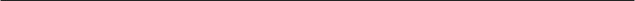 Data  	Timbro e firma del Medico di Medicina Generale o Pediatra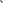 